Úřad městské části Praha 5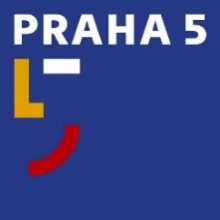 náměstí 14. října 1381/4, 150 22 Praha 5Pracoviště PR a tiskovéJUDr. David Šťáhlavskýt: 257 000 942e: david.stahlavsky@praha5.czw: www.praha5.cz TISKOVÁ ZPRÁVAPraha 13. 9. 2023Nová starostka Prahy 5Novou starostkou MČ Praha 5 se v souladu s návrhem PRAHA 5 SOBĚ stala členka zastupitelstva Mgr. Radka Šimková (PRAHA 5 SOBĚ). Jde o strategickou změnu, na níž se dohodly všechny tři koaliční strany. (PRAHA 5 SOBĚ, Piráti a Sen21) V čele s novou starostkou, zkušenou právničkou a advokátkou, chtějí tito partneři pokračovat v transformaci fungování úřadu i ve zlepšování kvality života v 5. městské části. S tím souvisí řada právních i vysoce odborných kroků. Proto se koalice rozhodla pro výměnu v čele Radnice. Erudice nové starostky MČ Praha 5, Mgr. Radky Šimkové (PRAHA 5 SOBĚ) je nejlepším příslibem toho, že současná koalice uspěje ve svých záměrech.  NOVÁ STAROSTKA PRAHY 5Radka Šimková (PRAHA 5 SOBĚ) je zastupitelkou páté městské části od roku 2022. Před zvolením do funkce starostky byla předsedkyní Výboru majetku, zároveň vede Komisi bezpečnostní a je členkou Komise obchodních aktivit, dotací a fondů EU. Absolvovala Právnickou fakultu Univerzity Karlovy v Praze a po studiích pracovala v právním a daňovém oddělení mezinárodní poradenské firmy. Poté působila ve významné české advokátní kanceláři jako vedoucí oddělení korporátního práva a cenných papírů. Po složení advokátních zkoušek se zaměřila na soudní spory, fúze a akvizice a insolvenční právo. Vedle advokátní praxe se věnuje legislativě, zabývala se například přípravou spolupráce mezi veřejnou správou a soukromým sektorem (tzv. PPP projekty). „Díky zkušenostem, které jsem získala v byznysu a advokacii, mám své městské části co nabídnout. Například při jednáních s developery, pro něž musí být radnice rovnocenným partnerem,“ říká Radka Šimková, nová starostka Prahy 5. Zaměřit se chce obecně na právní agendu úřadu, jeho větší otevření občanům a zefektivnění poskytovaných služeb. Za prioritu považuje rovněž bezpečnost a reformu správy městského majetku tak, aby jeho užívání přinášelo do rozpočtu dostatek financí potřebných na rozvoj veřejné infrastruktury. „A jelikož bydlím v Jinonicích, hned v sousedství přírodního parku Košíře-Motol, na srdci mi bude nadále ležet osud stolové hory Vidoule,” dodává starostka Mgr. R. Šimková.